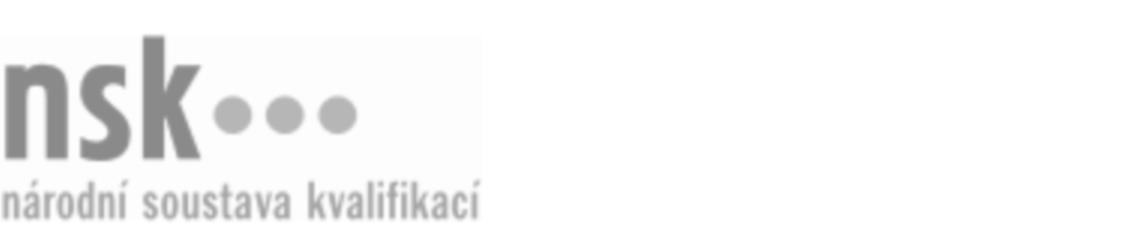 Kvalifikační standardKvalifikační standardKvalifikační standardKvalifikační standardKvalifikační standardKvalifikační standardKvalifikační standardKvalifikační standardPrůvodčí osobní přepravy (kód: 37-016-H) Průvodčí osobní přepravy (kód: 37-016-H) Průvodčí osobní přepravy (kód: 37-016-H) Průvodčí osobní přepravy (kód: 37-016-H) Průvodčí osobní přepravy (kód: 37-016-H) Průvodčí osobní přepravy (kód: 37-016-H) Průvodčí osobní přepravy (kód: 37-016-H) Autorizující orgán:Ministerstvo dopravyMinisterstvo dopravyMinisterstvo dopravyMinisterstvo dopravyMinisterstvo dopravyMinisterstvo dopravyMinisterstvo dopravyMinisterstvo dopravyMinisterstvo dopravyMinisterstvo dopravyMinisterstvo dopravyMinisterstvo dopravySkupina oborů:Doprava a spoje (kód: 37)Doprava a spoje (kód: 37)Doprava a spoje (kód: 37)Doprava a spoje (kód: 37)Doprava a spoje (kód: 37)Doprava a spoje (kód: 37)Týká se povolání:Obsluha železniční osobní dopravyObsluha železniční osobní dopravyObsluha železniční osobní dopravyObsluha železniční osobní dopravyObsluha železniční osobní dopravyObsluha železniční osobní dopravyObsluha železniční osobní dopravyObsluha železniční osobní dopravyObsluha železniční osobní dopravyObsluha železniční osobní dopravyObsluha železniční osobní dopravyObsluha železniční osobní dopravyKvalifikační úroveň NSK - EQF:333333Odborná způsobilostOdborná způsobilostOdborná způsobilostOdborná způsobilostOdborná způsobilostOdborná způsobilostOdborná způsobilostNázevNázevNázevNázevNázevÚroveňÚroveňOrientace v dokumentaci a v základních informacích železniční dopravy pro činnost průvodčí a vlakvedoucí osobní dopravyOrientace v dokumentaci a v základních informacích železniční dopravy pro činnost průvodčí a vlakvedoucí osobní dopravyOrientace v dokumentaci a v základních informacích železniční dopravy pro činnost průvodčí a vlakvedoucí osobní dopravyOrientace v dokumentaci a v základních informacích železniční dopravy pro činnost průvodčí a vlakvedoucí osobní dopravyOrientace v dokumentaci a v základních informacích železniční dopravy pro činnost průvodčí a vlakvedoucí osobní dopravy33Orientace v oběhu a technických parametrech železničních souprav a vozidelOrientace v oběhu a technických parametrech železničních souprav a vozidelOrientace v oběhu a technických parametrech železničních souprav a vozidelOrientace v oběhu a technických parametrech železničních souprav a vozidelOrientace v oběhu a technických parametrech železničních souprav a vozidel33Vypočítávání jízdného, dovozného, poplatků, penále a pokut, přirážek podle platných tarifů v osobní železniční dopravěVypočítávání jízdného, dovozného, poplatků, penále a pokut, přirážek podle platných tarifů v osobní železniční dopravěVypočítávání jízdného, dovozného, poplatků, penále a pokut, přirážek podle platných tarifů v osobní železniční dopravěVypočítávání jízdného, dovozného, poplatků, penále a pokut, přirážek podle platných tarifů v osobní železniční dopravěVypočítávání jízdného, dovozného, poplatků, penále a pokut, přirážek podle platných tarifů v osobní železniční dopravě33Vyhotovování podkladů pro jízdu vlakůVyhotovování podkladů pro jízdu vlakůVyhotovování podkladů pro jízdu vlakůVyhotovování podkladů pro jízdu vlakůVyhotovování podkladů pro jízdu vlaků33Obsluha železničních návěstidelObsluha železničních návěstidelObsluha železničních návěstidelObsluha železničních návěstidelObsluha železničních návěstidel33Obsluha železničních výhybekObsluha železničních výhybekObsluha železničních výhybekObsluha železničních výhybekObsluha železničních výhybek33Řízení nakládky a překládky zavazadelŘízení nakládky a překládky zavazadelŘízení nakládky a překládky zavazadelŘízení nakládky a překládky zavazadelŘízení nakládky a překládky zavazadel33Koordinace posunuKoordinace posunuKoordinace posunuKoordinace posunuKoordinace posunu33Výprava vlaku z železniční staniceVýprava vlaku z železniční staniceVýprava vlaku z železniční staniceVýprava vlaku z železniční staniceVýprava vlaku z železniční stanice33Zkouška brzdyZkouška brzdyZkouška brzdyZkouška brzdyZkouška brzdy33Poskytování informací o vlakových spojíchPoskytování informací o vlakových spojíchPoskytování informací o vlakových spojíchPoskytování informací o vlakových spojíchPoskytování informací o vlakových spojích44Průvodčí osobní přepravy,  29.03.2024 16:47:20Průvodčí osobní přepravy,  29.03.2024 16:47:20Průvodčí osobní přepravy,  29.03.2024 16:47:20Průvodčí osobní přepravy,  29.03.2024 16:47:20Strana 1 z 2Strana 1 z 2Kvalifikační standardKvalifikační standardKvalifikační standardKvalifikační standardKvalifikační standardKvalifikační standardKvalifikační standardKvalifikační standardPlatnost standarduPlatnost standarduPlatnost standarduPlatnost standarduPlatnost standarduPlatnost standarduPlatnost standarduStandard je platný od: 28.04.2015Standard je platný od: 28.04.2015Standard je platný od: 28.04.2015Standard je platný od: 28.04.2015Standard je platný od: 28.04.2015Standard je platný od: 28.04.2015Standard je platný od: 28.04.2015Průvodčí osobní přepravy,  29.03.2024 16:47:20Průvodčí osobní přepravy,  29.03.2024 16:47:20Průvodčí osobní přepravy,  29.03.2024 16:47:20Průvodčí osobní přepravy,  29.03.2024 16:47:20Strana 2 z 2Strana 2 z 2